Образование: Томский государственный педагогический институт, факультет иностранных языков, 1990-1995 гг.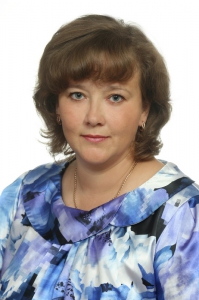 Должность: учитель английского языка, заместитель директора по УВРКвалификационная категория: высшаяСтаж педагогической работы: 20 лет	Награды и поощрения:Нагрудный знак «Почётный работник общего образования Российской Федерации» 2011        Почетная грамота Администрации Томской области 2014        Почетная грамота Управления образования Администрации Томского района 2013, 2014       Наталья Николаевна -  учитель по призванию. Это вдумчивый, грамотный, творчески работающий педагог, имеет высокую методическую и теоретическую подготовку. Своей основной целью обучения считает формирование коммуникативной компетенции обучающихся, что тесно связано со страноведческой, лингвистической, а также культуроведческой компетенциями.  Уроки Натальи Николаевны целостны, им присуща внутренняя логика. Эффективность её дидактической системы во многом обеспечивается осуществлением при планировании и проведении уроков поэлементного анализа знаний, умений и навыков обучающихся. Учитель добивается высоких результатов также благодаря грамотному использованию современных образовательных технологий  (технология автономного обучения, технология проектного обучения, технология формирующего оценивания, РКМЧП). Постоянный творческий поиск, анализ своей работы, позволяет реализовать основное содержание, направленное на ученика. Высокий профессионализм педагога позволил стать Наталье Николаевне экспертом Главной аттестационной комиссии, экспертом регионального этапа Всероссийского конкурса профессионального мастерства «Мой лучший урок» (2012,2013 гг.), председателем предметного жюри муниципального этапа Всероссийского конкурса профессионального мастерства «Учитель года» (2013, 2014 гг.).Плотникова Н.Н. является победителем и призёром конкурсов профессионального мастерства разного уровня: регионального этапа Всероссийского конкурса профессионального мастерства «Учитель года» (2008 г.), Международного конкурса портфолио "Профессионалы в образовании" (2011, 2014 гг.), регионального конкурса «Учитель - методист» (2015 г.), Всероссийского конкурса «Лучшие учителя России» в рамках ПНП «Образование» (2009 г.), конкурсного отбора лучших учителей муниципальных образовательных учреждений на назначение стипендии Губернатора Томской области (2011, 2014 гг.), конкурса на получение денежного поощрения лучшими учителями за высокие достижения в педагогической деятельности, получившие общественное признание (2014 г.), конкурса на соискание премии Томской области в сфере образования, науки, здравоохранения и культуры» в номинации «Педагогические работники общеобразовательных организаций» (2015 г.).Наталья Николаевна ведет активную педагогическую деятельность и одной из главных задач своей деятельности считает создание условий для выявления, поддержки и развития одаренных детей. С декабря 2013 года на базе МАОУ «Зональненская СОШ» Томского района создан межмуниципальный центр по работе с одаренными детьми «Сибирский совенок», Наталья Николаевна - координатор Центра.  Основными направлениями работы центра являются: интеграция субъектов образовательной деятельности, консолидация ресурсов и создание условий для работы с одаренными детьми; организация мероприятий по выявлению и сопровождению интеллектуально, художественно одаренных детей; организация образовательных событий для одаренных детей в дистанционной форме, поддержка педагогических кадров; информационное обеспечение процесса выявления, поддержки и развития одаренных детей. Ключевым событием центра является Школа одного дня «Юные дарования», также в центре реализуются авторские образовательные программы «Лидер» и «Театральная мастерская», которые направлены на развитие лидерской и художественной одаренности учащихся. В рамках деятельности центра проводятся различные образовательные события, как в очной, так и в дистанционных формах, что дает возможность одаренным детям школ Томского района и области принимать участие в этих мероприятиях независимо от места их проживания. С 2012 по 2015 гг. Наталья Николаевна являлась соискателем ученой степени кандидата педагогических наук по специальности 13.00.01 Общая педагогика, история педагогики и образования при Томском государственном педагогическом университете. В рамках диссертационного исследования была проведена экспериментальная и исследовательская работа, цель которой апробирование предметного и метапредметного содержания и форм организации совместной образовательной деятельности при изучении иностранного языка в начальной школе.Публикации Плотниковой Н.Н., подтверждающие применение опытно – экспериментальных и исследовательских методовМеждународный и федеральный уровниПлотникова, Н.Н. К вопросу о преподавании иностранного языка в современной начальной школе: мнение педагогов [Текст]/ Н.Н. Плотникова // Вестник ТГПУ. - 2013. - № 4 (132). – С. 103-108.Плотникова, Н.Н. Возможности технологии автономного/самоуправляемого обучения в изучении грамматики английского языка в начальной школе[Текст]/ Н.Н. Плотникова // Иностранные языки в школе. -2014. - № 10.- С.50-53. Плотникова, Н.Н. Результаты контрольных работ по английскому языку в 3-4 классах: предметный и метапредметный аспекты [Текст] / Н.Н. Плотникова // Иностранные языки в школе. - 2015. - № 5. – С.37 - 45 Плотникова, Н.Н.  Обучение по «станциям» как одна из эффективных форм организации образовательной деятельности на уроках иностранного языка в начальной школе [Текст] / Н.Н. Плотникова // Язык и культура. – 2015. - №1(29). – С.122-131.в других изданиях:Плотникова, Н.Н. Открытое режиссерское действие школьного урока [Текст]/ Н.Н. Плотникова // Английский язык в школе. - 2012. - № 2 (38). – С. 71-78.Плотникова, Н.Н. Путешествие в государства Present Simple, Present Continuous, Present Perfect. Грамматическая сказка [Текст]/ Н.Н. Плотникова //Английский язык. Всё для учителя. - 2014. - № 2(26). – С. 24-30.Плотникова, Н.Н. Отношение младших школьников к изучению иностранного языка в общеобразовательной школе [Текст]/Н.Н. Плотникова // Научно-педагогическое обозрение (Pedagogical review). - 2014. - №2(4).  –С. 80-84.Плотникова, Н.Н. Метод проектов в обучении английскому языку в начальной школе: деятельностный аспект [Текст]/Н.Н. Плотникова / Научно-педагогическое обозрение (Pedagogical review). - 2015. - №2(8). – С.7-12.Плотникова, Н.Н. Организация образовательной деятельности одаренных детей на уроках английского языка в начальной школе [Текст] / Н.Н. Плотникова // Создание интегрированного образовательного пространства для развития детской одаренности: детский сад – школа – университет: материалы III Всероссийской научно – практической конференции (г. Томск, 30-31 октября 2014 г.). Томск: Томский ЦНТИ, 2014. – Ч.4: Педагогика одаренности: региональные практики. - С. 133-139.Плотникова, Н.Н. Специфика организации образовательной деятельности в разных технологиях на уроках иностранного языка в начальной школе [Текст] / Н.Н. Плотникова // Международный научный институт «EDUCATIO»/ - 2015/ - №2(9). – С. 93-98.Региональный уровеньПлотникова, Н.Н., Водянкина С.С. Билингвальная олимпиада по иностранным языкам (английский, немецкий) в начальной школе [Текст]/ Н.Н. Плотникова, С.С. Водянкина //Сборник методических материалов из опыта работы учителей иностранного языка. Выпуск №4. – Томск: ТОИПКРО, 2012. – С.33 – 44.Плотникова, Н.Н. Автономное /самоуправляемое обучение как одно из перспективных направлений в современной методике обучения иностранному языку [Текст]/ Н.Н. Плотникова //Сборник ТОИПКРО по результатам работы VII Областного форума инноваторов, Томск, 2013. – С.181-188.Плотникова, Н.Н. Использование технологии формирующего оценивания при организации образовательной деятельности учащихся начальной школы на уроках английского языка [Текст]/ Н.Н. Плотникова // Сборник ТОИПКРО по результатам работы IX Областного форума инноваторов, Томск, 2015.Учебно-методические пособияПлотникова, Н.Н., Водянкина, С.С. Организация внеурочной деятельности по иностранному языку с использованием технологии автономного/саморегулируемого обучения [Текст] /Н.Н. Плотникова, С.С. Водянкина. – Томск: Изд – во Томский политехнический университет, 2013. – 90 с.             Наталья Николаевна – учитель, который активно занимается инновационной деятельностью, является членом областной экспериментальной площадки «Использование технологии оценивания достижения планируемых результатов как ресурса эффективного обучения школьников иностранному языку» при ТОИПКРО.Основные направления работы в рамках экспериментальной площадки:Использование технологии формирующего оценивания на уроках иностранного языка в начальной школе.Использование технологии формирующего оценивания в обучении диалогической речи на уроках иностранного языка.